EASTERN UNIVERSITY, SRI LANKA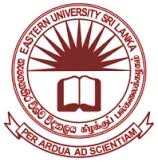 POSTGRADUATE STUDIES UNITFACULTY OF COMMERCE AND MANAGEMENT MASTER OF DEVELOPMENT ECONOMICS (MDE) PROGRAMME	                           APPLICATION FORM 2017/2018        *Start with your present employmentResearch :Whether involved in any Research Work?                     Yes                NoIf yes, Institution     :……………………………………………………………………………Project Name/ Title :……………………………………………………………………………………………………………..			……………………………………………………………………………………………………………..Date of Completion:…………………………………………………………………………………………………………(If you have involved in more than one research work, please give the details in a separate sheet)Publication/s: (list out your publications with title, name of the journal, year of publications etc.) ............................................................................................................................................................................................................................................................................................................................................................................................................................................................................................................................................................................................................................................................................................................................................................(Please annex separate sheet if this space is not sufficient)Funding (Mode of Financing for the MDE Programme): Private 		Sponsored 	 	         UndecidedIf sponsored, by whom?.......................................................................................................................Reasons for pursuing the MDE Programme :(Briefly describe why you wish to enroll in the MDE Programme at the Faculty of Commerce and Management, Eastern University, Sri Lanka) ………………………………………………………………………………………………………………………………………………………………………………………………………………………………………………………………………………………………………………………………………………………………………………………………………List other information including your personal/career interests, which you may feel useful to the Admission Committee in the evaluation of your application : ................................................................................................................................................................................................................................................................................................................................................................................................................................................................................................................................I certify that the above particulars given by me are true and accurate to the best of my knowledge and aware that misrepresentation in the application will cause rejection of application or revoking of acceptance for admission and that an incomplete application will be rejected.	Date:………………………					  Signature of the Applicant:……………………………………….10. To be completed by Present Employer (if any):I hereby certify that Rev./Dr./Mr./Ms……………………………………………………………………… is employed as ...................................……………………………… with effect from ………………………………..Recommended and forwardedName:…………………………………………………  	Designation:………………………………………………….Date:…………………….				Signature of Employer:…………………………………….                                                                                               (Official Rubber Stamp)      Note:Duly completed application form along with relevant documents and two self-addressed envelopes are to be sent by registered post to the following address:The Coordinator, Master of Development Economics, Postgraduate Studies Unit, Faculty of Commerce and Management, Eastern University, Sri Lanka, Vantharumoolai, Chenkalady       For Contacts: 		Director: 		0653641990		    	Coordinator: 	0776688008Head:		0652240735  SAR/Exam		0652240584          Personal InformationName in Full                : (Rev./Dr./Mr./Mrs./Miss.)(Use block letter)Name with initial/s       :Date of Birth                :                                                       1.             4 Age :                     Sex                              :            Male          Female                       1.6 Civil Status: Single                      MarriedNationality                   : N.I.C/Passport No.      :a. Residential Address:b. Office Address        : c. Postal Address        : a. Residential Phone No. : b. Mobile Phone No.        : c. Office Phone No.         :  d. Fax No.                        : e. Email Address              : Academic Qualifications (Attach photocopies of the relevant certificates)Professional Qualifications (Attach photocopies of the relevant certificates)Work Experience * (Managerial, Entrepreneurial, Consultancy, etc)